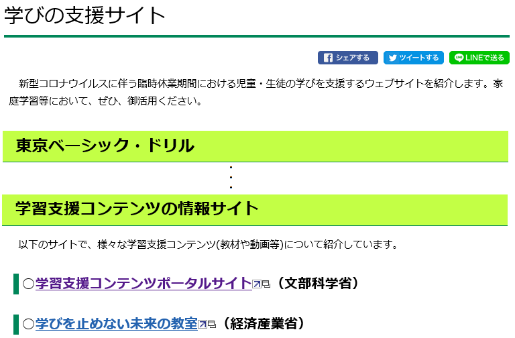 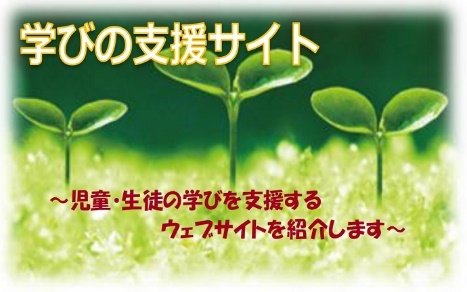 月火水木金8:30健康チェック・連絡確認○体温をはかり、体の調子を確かめ、記録します○学校ホームページ、オンライン朝の会などで、連絡を確かめます健康チェック・連絡確認○体温をはかり、体の調子を確かめ、記録します○学校ホームページ、オンライン朝の会などで、連絡を確かめます健康チェック・連絡確認○体温をはかり、体の調子を確かめ、記録します○学校ホームページ、オンライン朝の会などで、連絡を確かめます健康チェック・連絡確認○体温をはかり、体の調子を確かめ、記録します○学校ホームページ、オンライン朝の会などで、連絡を確かめます健康チェック・連絡確認○体温をはかり、体の調子を確かめ、記録します○学校ホームページ、オンライン朝の会などで、連絡を確かめます9:00～9:45国語＜古典文学＞NHKforSchoolの動画を見て学習算数＜平面図形の性質＞NHKforSchoolの動画を見て学習道徳＜親切・思いやり＞NHKforSchoolの動画を見て学習社会＜我が国の産業と情報との関わり＞NHKforSchoolの動画を見て学習理科＜人のたんじょう＞NHKforSchoolの動画を見て学習10:00～10:45音楽＜鑑賞＞NHKforSchoolの動画を見て学習家庭＜生活を豊かにするための布を用いた製作＞NHKforSchoolの動画を見て学習（動画を参考にして、布を用いた作品を製作）体育＜体つくり＞ﾏｲｽﾎﾟｰﾂﾒﾆｭｰの運動を選んで取り組む体育＜体つくり＞NHKforSchoolの動画を見て運動に取り組む図画工作＜表現＞NHKforSchoolの動画を見て学習（動画を参考にして、絵で表す）11:00～11:45英語＜What would you like?＞Tokyo globalstudioの動画を見て学習家庭＜生活を豊かにするための布を用いた製作＞NHKforSchoolの動画を見て学習（動画を参考にして、布を用いた作品を製作）英語＜Who is your hero?＞Tokyo globalstudioの動画を見て学習算数＜５年の復習＞東京ベーシック・ドリルで５学年の内容を復習図画工作＜表現＞NHKforSchoolの動画を見て学習（動画を参考にして、絵で表す）昼食・昼休み・ストレッチ昼食・昼休み・ストレッチ昼食・昼休み・ストレッチ昼食・昼休み・ストレッチ昼食・昼休み・ストレッチ昼食・昼休み・ストレッチ13:00～13:45理科＜復習＞東京ベーシック・ドリルで前学年の内容の復習社会＜地理＞東京ベーシック・ドリルで地図の復習国語＜漢字の復習＞東京ベーシック・ドリルで前学年の漢字を復習国語＜言語の復習＞東京ベーシック・ドリルで前学年の言語を復習算数＜復習＞東京ベーシック・ドリルで前学年の内容を復習14:00～14:45総合的な学習の時間＜環境＞環境教育掲示用教材を見てﾜｰｸシートに取り組む理科＜自由研究＞東京都小学生科学展の作品を見て学習算数＜５年の復習＞東京ベーシック・ドリルで５学年の内容を復習総合的な学習の時間＜環境＞環境教育掲示用教材を見てﾜｰｸｼｰﾄに取り組む理科＜実験＞家庭でできる実験から実験を選んで取り組む15:00～15:30読書タイム○「東京都立図書館学習・読書応援ポータル」を使ってみましょう読書タイム○「東京都立図書館学習・読書応援ポータル」を使ってみましょう読書タイム○「東京都立図書館学習・読書応援ポータル」を使ってみましょう読書タイム○「東京都立図書館学習・読書応援ポータル」を使ってみましょう読書タイム○「東京都立図書館学習・読書応援ポータル」を使ってみましょう学 習 の 進 め 方（例）学 習 の 進 め 方（例）時間動画の文をみ、動画のをまかにる。５分動画を見る。10分わからなかったことがあったときは、を見て確かめたり、動画をもう見たりする。５分「東京ベーシック・ドリル」などのにりむ。10分えわせをし、まちがえた問題はしいえをえんぴつでく。５分まちがえた問題は、教科書を見たり動画をもう一度見たりして、なぜそのような答えなのかを考える。むずかしい問題にはふせんをはり、後でやにく。５分プリントのあいているところやノートなどに、動画を見たやづいたことなどを書く。５分